    Б О Й О Р О ҡ			              		    Р А С П О Р Я Ж Е Н И ЕОт 18.01.2021 г.									№ 4/1О профилактике пожаров     В соответствии с постановлением администрации муниципального района Ишимбайский район от 15.01.2021 г. № 38-П «О проведении профилактической операции «Жилище-2021» и в целях предупреждения гибели людей при пожарах, профилактике детской гибели, п о с т а н о в л я ю:Утвердить состав  профилактической группы сельского поселения Скворчихинский сельсовет муниципального района Ишимбайский район Республики Башкортостан (прилагается).В срок до 31.01.21 г. обновить списки многодетных семей, неблагополучных граждан, одиноких престарелых граждан и лиц с ограниченными возможностями.Организовать проведение подворного обхода граждан жилых домов с вручением предложений по устранению нарушений правил пожарной безопасности.Организовать проведение на территории сельского поселения сходов граждан с включением в повестку дня вопроса о пожарной безопасности.Организовать изготовление и распространение агитационных и пропагандистских материалов на противопожарную тематику.Отчеты по установленной форме предоставлять еженедельно по вторникам в электронном виде в Салаватский межрайонный отдел надзорной деятельности. Контроль за исполнением распоряжения оставляю за собой.Глава сельского поселения						С.А. Герасименко                                                                                           УТВЕРЖДЕНРаспоряжением администрации СП Скворчихинский							  сельсовет муниципального района 							  Ишимбайский район РБ от 18.01.2021  г.                                                                                                                                   № 4/1СОСТАВпрофилактической группы сельского поселения Скворчихинский сельсовет муниципального района Ишимбайский район Республики БашкортостанГлава сельского поселения							С.А. Герасименко            К А Р А Р                                                           ПОСТАНОВЛЕНИЕОт «18»  января 2021 г.					                                № 1/1с.СкворчихаО проведении надзорно-профилактическойоперации «Жилище-2021»     В соответствии с постановлением администрации муниципального района Ишимбайский район Республики Башкортостан от 1501.2021 г. № 38-П                          «О проведении профилактической операции «Жилище-2021» и в целях проведения комплекса превентивных мер по предупреждению пожаров, минимизации материальных и социальных потерь, повышения уровня противопожарной защиты объектов жилого сектора на территории сельского поселения Скворчихинский сельсовет муниципального района Ишимбайский район Республики Башкортостан, п о с т а н о в л я ю:1. Провести на территории сельского поселения Скворчихинский сельсовет муниципального района Ишимбайский район Республики Башкортостан надзорно-профилактическую операцию «Жилище-2021» в период с  18.01.2021 года по 13.01.2022 года.2. Утвердить план организационно-профилактических мероприятий по проведению операции «Жилище-2021» (прилагается).3. Утвердить список населенных пунктов, потенциально подверженных опасности лесо-торфяных пожаров (прилагается) и принять соответствующих меры по обеспечению их противопожарной защиты в пожароопасные периоды (прилагается).4. Отчеты по установленной форме предоставлять еженедельно в электронном виде по вторникам в Салаватский межрайонный отдел надзорной деятельности и профилактической работы Управления надзорной деятельности и профилактической работы Главного управления МЧС России по Республике Башкортостан.5. Контроль за исполнением данного постановления оставляю за собой.Глава сельского поселения 					С.А. Герасименко								УТВЕРЖДАЮ								Глава сельского поселения 								Скворчихинский сельсовет								МР Ишимбайский район РБ								___________ С.А. Герасименко								« 18 »   января    2021 г.ПЛАНорганизационно-профилактических мероприятий по проведению операции «Жилище-2021» по СП Скворчихинский сельсовет муниципального района Ишимбайский район Республики Башкортостан										Приложение 2.ИНФОРМАЦИЯо населенных пунктах и объектах отдыха СП Скворчихинский сельсовет,подвергнутых угрозе распространения лесных пожаровБашҡортостан Республикаһы Ишембай районы муниципаль районы Скворчиха ауыл советы  ауыл биләмәһе хакимиәте   Мәктәп урамы, 8, Скворчиха  ауылы, Ишембай районы, Башкортостан РеспубликаһыТел. Факс: 8(34794) 2-88-74, e-mail: mail@skvorhiha.ru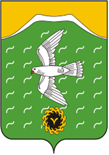 Администрация  сельского поселения Скворчихинский сельсовет    муниципального района  Ишимбайский район   Республики БашкортостанШкольная ул., д.8, с.Скворчиха, Ишимбайский район, Республика Башкортостан, 453226Тел. Факс: 8(34794) 2-88-74, e-mail: mail@skvorhiha.ru№ п/пФ.И.О.АДРЕСМЕСТО РАБОТЫТЕЛЕФОНГерасименко Салима Алтынтимировнад.Алакаево, ул.Школьная, д.25АСП Скворчихинский сельсовет, глава сельского поселения89876235844Васильева Елена Николаевнас.Скворчиха, ул.Верхняя,д.50АСП Скворчихинский сельсовет, специалист 1 категории89191463779Пожалова Наталья Александровнас.Скворчиха, ул.Нижняя, д.4, кв.2АСП Скворчихинский сельсовет, управляющий делами74-1-5089871370934Мурзагулов Рафаиль Хаварисовичд.Алакаево, ул.Школьная, д.35ОАО «Газоразпределение Уфа», слесарь по газу, депутат Совета СП(по согласованию)89177415715Мирасов Ирек Ишмухаметовичс.Кинзекеево, ул.Первомайская, д.19ОАО «Газоразпределение Уфа», слесарь по газу, (по согласованию)89638948140Кинзябаев Ильдус Ильясовичс.Кинзекеево, ул.Первомайская, д.1Скворчихинская ДПК, водитель-пожарный(по согласованию)89174038882Сафронов Владимир Яковлевичс.Скворчиха, ул.Заречная, д.5Скворчихинская ДПК, водитель-пожарный(по согласованию)89033534662Устимов Александр Валерьевичс.Скворчиха, ул.Нижняя, д.19Скворчихинская ДПК, водитель-пожарный(по согласованию)74-1-55Махмутов Марсель Фанилевичг.Ишимбайотдел МВД России по Ишимбайскому району, Ст.УУП(по согласованию)89173819458Мирасов Айдар ИшбулдовичД.Алакаево, ул.Озерная, д.13Скворчихинская ДПК, водитель-пожарный(по согласованию)89870586973КирилловаАлияСынтимеровнас.Скворчиха, ул.Центральная, д.31, кв.2Председатель  Совета ветеранов(по согласованию)89297551357Кильмухаметова РашидаРашитовнас.Скворчиха, ул.Центральная, д.48Скворчихинский ФАП, заведующий, член Женсовета(по согласованию)73-1-0289870226086Бардовская Гузалия Фаритовнас.Скворчиха, ул.Центральная, д.43, кв.1Директор МБОУ СОШ с.Скворчиха                              (по согласованию)74-1-5989373175840Исламова Наталья Егоровнас.Скворчиха, ул.Нижняя, д. 21Скворчихинская СОШ завхоз(по согласованию)74-1-9489373442766Бардовская Айсылу Мухаматовнас.Скворчиха, ул.Центральная, д.39Скворчихинская сельская библиотека, библиотекарь74-1-32Юмагулова Валима Ишбулдовнас.Кинзекеево, ул.Речная, д.9Кинзекеевский СДК, заведующий, член Женсовета(по согласованию)89625230372Мирасова Венера Анваровнас.Кинзекеево, ул.Первомайская, 9Кинзекеевский СДК, худрук, член Женсовета(по согласованию)89638948141Ильясова Руфина Миниахметовнас.Кинзекеево.           ул. Первомайская, д.5, кв.1Кинзекеевская сельская библиотека, библиотекарь член Женсовета(по согласованию)89191571081Каримова Гульнур Рамазановнад.Алакаево, ул.Школьная, д.45Алакаевский сельский клуб, заведующийчлен Женсовета(по согласованию)Суяргулова Лейсан Шамилевнад.Алакаево,           ул. Озерная, д.11Кинзекеевский, Алакаевский ФАПы, заведующий, член Женсовета(по согласованию)74-7-0389174155438Ягудина Райхана Явдатовнас.Кинзекеево, ул.Молодежная, д.39-1Председатель  Совета ветеранов с.Кинзекеево(по согласованию)89875842990Хайбуллин Марат Ишбулдовичс.Кинзекеево,           ул.Речная, д.27Староста с.Кинзекеево(по согласованию)89875818878Аглиуллин Ильшат Шамильевичд.Яшельтау, ул.Центральная, д.1аСтароста д.Яшельтау(по согласованию)89174936433Садрисламова Люция Равилевнад.Новониколаевка, ул.Раздольная, д.21Староста д.Новониколаевка(по согласованию)8 (34794)74-1-01Смаков Эрнест Асатовичд.Юлдашево,        ул.Загорная, д.21Староста д.Юлдашево(по согласованию)89033507527Бондаренко Анатолий Андреевичх.Слободка,        ул.Ключевая, д.7Староста х.Слободка(по согласованию)89656450006Хаккулов Хакназар Абдувахобовичд.Осиповка, ул.Родниковая, д.16Староста д.Осиповка(по согласованию)89899595310Матвеев Александр Анатольевичд.Лесное, ул.Заречная, д.9Староста д.Лесное(по согласованию)8 (34794)73-1-07Кочетовский Юрий Николаевичх.Торгаска, ул.Лесная, д.32/1Староста х.Торгаска(по согласованию)89191403707Курчатова Ольга Михайловнад.Михайловка, ул.Заречная, д.10Староста д.Михайловка(по согласованию)89191445961Павленко Владимир Александровичс.Скворчиха, ул.Верхняя, д.67Староста с.Скворчиха(по согласованию)74-1-4889373699652Башҡортостан Республикаһы Ишембай районы муниципаль районы Скворчиха ауыл советы  ауыл биләмәһе хакимиәте   Мәктәп урамы, 8, Скворчиха  ауылы, Ишембай районы, Башкортостан РеспубликаһыТел. Факс: 8(34794) 2-88-74, e-mail: mail@skvorhiha.ruАдминистрация  сельского поселения Скворчихинский сельсовет    муниципального района  Ишимбайский район   Республики БашкортостанШкольная ул., д.8, с.Скворчиха, Ишимбайский район, Республика Башкортостан, 453226Тел. Факс: 8(34794) 2-88-74, e-mail: mail@skvorhiha.ru№Наименование мероприятийОтветственные исполнителиСрок исполнения1Обновить списки многодетных семей, неблагополучных граждан, одиноких престарелых граждан и лиц с ограниченными возможностямиАдминистрация СПДо 31.01.2021 г.2Организовать проведение подворного обхода граждан жилых домов с вручением предложений по устранению нарушений правил пожарной безопасностиАдминистрация СП, ДПК, женсоветс  18.01.2021 г. по 21.01.2021 г.3Провести целевые рейды по проверке противопожарного состояния мест проживания взятых на учет малоимущих одиноких пенсионеров и инвалидов, многодетных семей, а также лиц, склонных к злоупотреблению алкоголем.Администрация СП, ДПК, женсоветФевраль-март4Организовать и провести мероприятия по выявлению не эксплуатируемых строений и других мест возможного проживания лиц без определенного места жительства, а также сносу объектов снятых с учета.Администрация СППостоянно 5Провести сходы граждан с обсуждением вопросов по разъяснению мер пожарной безопасностиАдминистрация СПАпрель- май6Организовать распространение среди населения агитационных и пропагандистских материалов на противопожарную тематикуАдминистрация СПс 18.01.2021 г. по 21.01.2021 г.7Произвести опашку населенных пунктов, потенциально подверженных опасности лесных пожаров  в пожароопасный периодАдминистрация СПМай, июнь№ п/пНаименование населенного пункта, объектаКоличество жилых домовМаксимальная этажность застройкиЧисленность постоянно проживающего населения              (в летный период) чел.Минимальное расстояние от границ застройки сельского поселения до лесных массивов,     по п.15 ст.69123-ФЗ, м1д.Лесное15215102х.Торгаска24115102х.Слободка37225103д.Яшельтау31335104д.Новониколаевка100265105д.Михайловка13112106ДОЛ «Спутник»107ДОЛ «Орленок»10